<<<   FLITSCONSULT   >>>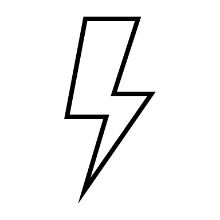 RoostersysteemIntroductiebeleid medewerkersDe reacties van de medezeggenschapsraden op dit flitsconsult zijn als volgt.De reactie van de Hanzehogeschool Groningen op het flitsconsult over roostersystemen en introductiebeleid. Roostersysteem
Men werkt met 60 minuten als tijdseenheid. Een college duurt 45 minuten, de overige 15 minuten zijn te gebruiken voor een koffie/thee pauze of voor wisseling van lokaal of voor korte overige vragen van studenten etc. De lunchpauze wordt niet ingeroosterd, en ook niet expliciet in de takenlijst van de medewerkers opgenomen en dat geldt ook voor de koffie en theepauzes.  Introd​uctiebeleid
Ik heb navraag gedaan bij HR als het gaat om de vergoeding voor buddy’s en ik heb begrepen dat de buddy's daar 20 uur voor krijgen. Daarnaast is er ook nog een handboek voor nieuwe personeelsleden. Ook krijgt elke nieuwe docent 20% aan uren om te kunnen starten als beginnende docent en bij goed functioneren nog 300 uur voor de BDB (basiskwalificatie didactische bekwaamheid). Dit laatste uiteraard als de betreffende docent nog geen BDB heeft.Chuck Bellink 
DB lid HMR